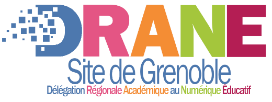 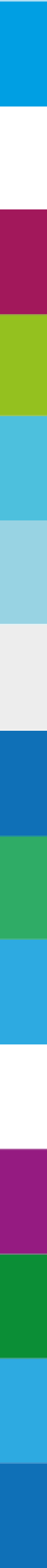 -Nom de l’établissement-Memento “élève” - Continuité pédagogique-Nom de l’établissement-Memento “élève” - Continuité pédagogiqueJ’aimerais...Chemin d’accèsMe connecter au portail de l’établissementNoter :le lien,la procédure d’authentification,La procédure pour récupérer son identifiant et/ou mot de passeConsulter mon emploi du tempsNoter le chemin d’accès (+ capture d’écran)Consulter le travail à réaliser demandé par les enseignantsNoter le chemin d’accès (+ capture d’écran)Consulter les documents déposés par un enseignantNoter le chemin d’accès (+ capture d’écran)Rendre un travailDétailler la procédure et/ou déposer le lien vers un tutorielConsulter les messages reçusÉcrire un message à un ou des enseignant(s)Détailler la procédure et/ou déposer le lien vers un tutorielAccéder à Moodle